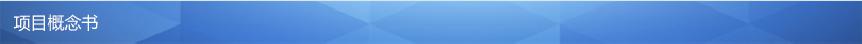 项目实施人（处级）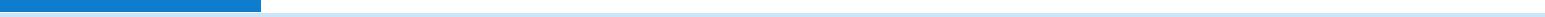 项目日常联系人1项目日常联系人2项目总括1、根据亚行比较优势清单填写项目领域及专题:(1) 项目领域（如公共治理）: (2) 项目专题（如国有资产管理体制改革）: 2、您计划通过该项目解决的问题3、项目创新问题关键内容项目背景（从以下几个方面考虑，每项最多500字）1.哪些是项目中需要解决的主要问题，需求及机遇（包括范围，严重程度，持续时间和受关注程度）2.在解决这个问题中已经做了哪些工作？（由谁做的，什么时候做的）3、在解决问题中存在哪些不足4.当前这个项目的必要性究竟在哪里？5.项目需要一些特别的地方吗（请举例，城市，省份和国家？）6.为什么选择这些地方？（比如，国家政策发展试点，新政策优先受益者，国家数据采集地，被指定的项目地点（比如，贫困地区，环境地带，边境地区），研究问题的地区代表性，问题严重地区，重点在其他项目或研究的地区等。7.关键技术及政策条款的脚注定义8.在该部分提供重要政策或立法的网址链接项目目标（每项最多500字）1.请先用一到三句话简单描述项目目标2.可以进一步详细说明项目产出（最多500字）项目活动(每项最多3000字)项目预算（美金）质量监控和成果推广（每项最多3000字）1.您期待项目产生什么样的影响？（最多1000字）2.监测与评估（最多1000字）3.知识共享（最多1000字）申请机构资料（该概念书需要包含申请机构的简单描述，包括以下几方面，最多3000字）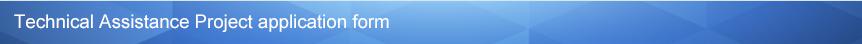 Project Leader (Director Level)Liaison Officer1Liaison Officer 2Summary1、Fill in the blank according to ADB-Proposed Areas of Engagement list:(1) Theme: (2) Area: 2、Summarize the problems your TA aims to address3、Summarize the innovative aspects of your TAKey ContentBackground(The following questions need to be addressed, with each up to 500 words.)1. What are the main problems, needs or opportunities that your project would address (including scope, severity, duration and level of attention received)?2. What has been done in addressing the problems? Who was in charge? When did it take place? 3、What are the deficiencies of your project?4. What is the necessary of this TA?5. Does your TA involve any particular locations(e.g. cities, provinces and counties)? 6. Why did you choose these locations? (e.g., national pilot for policy development, prioritized beneficiaries of new policy, national data collection site, specific areas (e.g.. impoverished areas, environmental protection zone, border areas), demonstration to others, severity of the issue, and focus of other projects or research and etc.)7. Footnotes for definitions of key technologies and policy terms8. Provide hyperlinks to any important policies/ legislation mentioned in this sectionTA goals(Each up to 500 words)1. Please give a brief description of your project goals (1 - 3 sentences).2. Please give detailed descriptions of your project goals.Project outcomes and outputs (Up to 500 words)Project activities (Each up to 500 words)Costs estimates(US$)Quality control and output promotion(Each up to 3,000 words)1. What expected TA impacts？(Each up to 1,000 words)2. Monitoring and evaluation(Each up to 1,000 words)3. Knowledge sharing(Each up to 1,000 words)Applicant Entity Profile (A brief description of applicant entity shall be included in the concept papers with following items) (Up to 3,000 words)项目名称：项目名称 项目名称：项目名称 项目年度：2024 年	项目年度：2024 年	申请资金总额：30.00(万美元)申请资金总额：30.00(万美元)亚行技援赠款：30.00 (万美元)         配套资金：     (万美元)亚行技援赠款：30.00 (万美元)         配套资金：     (万美元)项目实施负责人（司局级或以上）：项目实施负责人（司局级或以上）：项目执行单位： 项目执行单位： 项目实施期限：  个月项目实施期限：  个月开始时间：结束时间：姓名：姓名：职务：职务：通讯地址：通讯地址：手机：电话：邮政编码：电子邮件1：电子邮件2：电子邮件2：姓名：姓名：职务：职务：手机：电子邮件1：电话：电子邮件2：传真：   传真：   是否阅读英语: □是   □ 否是否阅读英语: □是   □ 否姓名： 姓名： 职务： 职务： 手机：              传真：电话：电子邮件1：电子邮件2:电子邮件2:专家及相关人员开支$0.00（美元）出差及当地交通$0.00（美元）实地调查及数据搜集$0.00（美元）培训费用$0.00（美元）其他$0.00（美元）总额（请注意，应将翻译费用，知识产品及项目传播的预期成本包含在内）$0.00（美元）会议、研讨会或者专题研讨会(xx次)0.00（次数）TA Name : TA Name TA Name : TA Name TA Year：2022 TA Year：2022 TA Amount Total：30.00 (USD 10,000)TA Amount Total：30.00 (USD 10,000)ADB Fund：30.00 (USD 10,000)        Counterpart Fund：   (USD 10,000)ADB Fund：30.00 (USD 10,000)        Counterpart Fund：   (USD 10,000)Project Supervisor (Director General Level or above)：Project Supervisor (Director General Level or above)：Executing Agency：Executing Agency：TA Period：  monthsTA Period：  monthsCommencement Date：Completion Date：Name：Name：Title：Title：Postal Address：Postal Address：Mobile：Tel：Postcode：Email-1：Email-2：Email-2：Name：Name：Title：Title：Mobile：Email-1：Tel：Email-2：Fax：   Fax：   With good English skills: □ Yes  □ No               With good English skills: □ Yes  □ No               Name： Name： Title： Title： Mobile：              Fax：Tel：Email-1：Email-2:Email-2:Experts and related personnel costs$0.00（Dollar）Travel and local transportation$0.00（Dollar）Study and Survey$0.00（Dollar）Training$0.00（Dollar）Others$0.00（Dollar）Total(N.B. Include expected costs of translation, knowledge products and TA dissemination in these costs)$0.00（Dollar）Conferences, seminars or workshops (xx times)0.00（Times）